МДОУ «Детский сад «Березка»Консультация для воспитателей групп раннего возраста в период адаптации детей к детскому саду«Как создать благоприятную атмосферу в группе»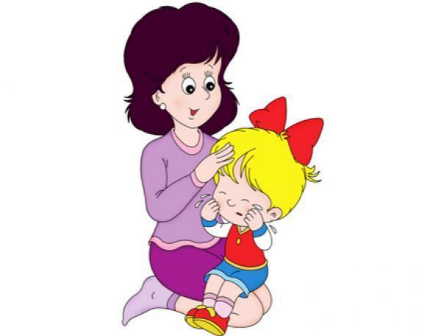 Составитель: педагог-психологТрубохина Е.И.г. Переславль-Залесский, 2023Воспитатели создают благоприятную атмосферу в группе.Воспитателю нужно успокоить взрослых: пригласить их осмотреть групповые помещения, показать шкафчик, кровать, игрушки, рассказать, чем ребенок будет заниматься, во что играть, познакомить с режимом дня, вместе обсудить, как облегчить период адаптации.Формирует у ребенка положительную установку, желание идти в детский сад. Это зависит в первую очередь от умения и усилий воспитателей создать атмосферу тепла, уюта и благожелательности в группе. Если ребенок с первых дней почувствует это тепло, исчезнут его волнения и страхи, намного легче пройдет адаптация. Чтобы ребенку было приятно приходить в детский сад, нужно “одомашнить” группу.Мебель лучше разместить таким образом, чтобы она образовала маленькие комнатки, в которых дети будут чувствовать себя комфортно. Хорошо, если в группе будет небольшой “домик”, где ребенок может побыть один, поиграть или отдохнуть.Растения и вообще зеленый цвет благоприятно влияют на эмоциональное состояние человека.В группе необходим и спортивный уголок, который удовлетворял бы потребность детей в движении. Уголок следует оформить так, чтобы у ребенка появилось желание заниматься в нем.Ласковое обращение с ребенком, периодическое пребывание малыша на руках взрослого дают ему чувство защищенности, помогают быстрее адаптироваться.Ребенку хочется, чтобы мама все время была рядом. Поэтому очень хорошо иметь в группе “семейный” альбом с фотографиями всех детей группы и родителей. В этом случае малыш в любой момент сможет увидеть родных и уже не так тосковать вдали от дома.Воспитатели понимают, что до 2-3 лет ребенок не испытывает потребности общения со сверстниками, она пока не сформировалась. В этом возрасте взрослый выступает для ребенка как партнер по игре, образец для подражания. Сверстники этого дать не могут, поскольку сами нуждаются в том же. Основная задача игр в этот период — формирование эмоционального контакта, доверия детей к воспитателю. Ребенок должен увидеть в воспитателе доброго, всегда готового прийти на помощь человека (как мама) и интересного партнера в игре. Первые игры должны быть фронтальными, чтобы ни один ребенок не чувствовал себя обделенным вниманием. В период адаптации воспитатели используют простейшие подвижные игры как можно чаще. Благодаря им, дети увлекаются и забывают о своих переживаниях. Также помогаютразличные музыкальные игры и игрушки. Музыка успокаивает детей, вносит радость. Чтобы ребенок не уставал, его своевременно переключают на более спокойные игровые действия, привлекая его внимание игрушками-забавами (каталки, волчки, заводные игрушки). Большой эмоциональный подъем вызывает у детей использование в работе игр-шуток, игр эмоционально-тактильного характера.Умиротворяюще действуют на детей игры с песком и водой. Такие игры имеют большие развивающие возможности, но в период адаптации главным является их успокаивающее и расслабляющее действие. Летом подобные игры легко организовать на улице. В осенне-зимнее время желательно иметь уголок песка и воды в помещении.Для разнообразных и увлекательных игр используются небьющиеся сосуды разной конфигурации и объема, ложки, сита, воронки, формочки, резиновые трубочки. Дети могут купать в воде резиновых кукол, набирать в резиновые игрушки воду и выталкивать ее струей, пускать по воде кораблики и т. д.Психологи и физиологи установили, что изобразительная деятельность для ребенка не столько художественно-эстетическое действо, сколько возможность выплеснуть на бумагу свои чувства. Центр изобразительного творчества со свободным доступом детей к карандашам и бумаге поможет решить эту проблему в любое время, как только у малыша возникнет потребность выразить себя. Особое удовольствие доставляет детям рисование фломастерами-маркерами, оставляющими толстые линии, на прикрепленном к стене или мольберту листе бумаги.Воспитатель учитывает типологические особенности нервной системы ребенка в период адаптации к детскому саду. Понимает, что, строгая требовательность у детей неуверенных, малообщительных вызывает слезы, нежелание находиться в детском саду, резкий тон обращения вызывает у легковозбудимых детей излишнее возбуждение, непослушание.Работу воспитателя существенно облегчает знание привычек ребенка. Ведь если малыш не умеет сам есть, то в детском саду отказывается от еды или ждет, чтобы его накормили. Если не знает, как мыть руки в новой обстановке,— плачет; не знает, где взять игрушку,— плачет; не привык спать без укачивания — плачет; привык, чтобы ему завязывали шарф спереди, а в садике ему завязали сзади,— плачет и т. д.При адаптации обязательно присутствие основных педагогов на группе, либо заменяющих их длительное время (не менее 1 месяца). Родители должны обращаться к сотрудникам детского сада по имени и отчеству.Воспитатели просвещают и консультируют родителей.Родителей воспитанников сразу включать в жизнь дошкольного учреждения, принимать участие в конкурсах, выставках и других мероприятиях.